 Resource 4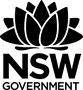 The past research Aboriginal identityRead the website – What is Aboriginal spirituality?, and consider the impact ofSpiritualityLanguageLandHistory (including the Stolen Generation)Write a 1 page (approximately 350 words) evaluation that reflects on the impact of the research in developing an Aboriginal identity.Analyse ‘The Past’ poem and Oodgeroo’s comments about Aboriginal Identity, how has your understanding changed based on the research and reflections.